ROTINA DO TRABALHO PEDAGÓGICO PARA SER REALIZADA EM DOMICÍLIO (Berçário I-A) - Profª CLAUDIAData: 08/11 a 12/11 de 2021		E.M.E.I. “Emily de Oliveira Silva”SEGUNDA-FEIRA TERÇA-FEIRAQUARTA-FEIRAQUINTA-FEIRASEXTA-FEIRA        BERÇÁRIO I- A                 (EF)*Hora da história: Gildo/Silvana Rando.https://www.youtube.com/watch?v=Bb9zO4FfHCg*Objetivo: Apreciar e aumentar o interesse por histórias, desenvolver imaginação e fala.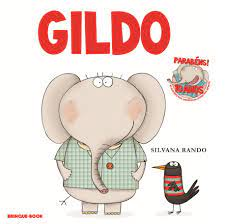 -BERÇÁRIO I- A             (E.O) (CG) *Hora da música:  Bingo/ Bob Zoomhttps://www.youtube.com/watch?v=T_0AACbTUaA*Atividade:  O que tem dentro do saco?*Objetivo: Aumentar a cognição, sensação tátil, coordenação motora fina, imaginação, tamanhos e formas. *Desenvolvimento: Disponibilize um saco com textura firme (pode ser saco de pão). Coloque um objeto ou brinquedo. Peça a ela que toque e pegue e descubra o que mais ser ver o objeto.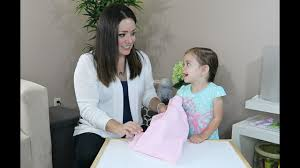 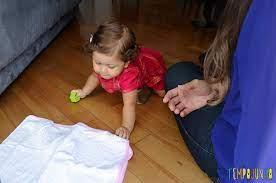 BERÇÁRIO I- A                  (E.F) *Poema: A casa/ Vinicius de Moraeshttps://www.youtube.com/watch?v=jb5z-_TyJfw*Objetivo: Apreciar e aumentar interesse por poemas, desenvolver imaginação e fala. 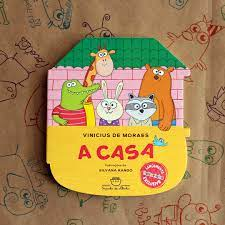 BERÇÁRIO I-A               (ET)(TS)*Hora da música :Dança do patinho/Galinha pintadinha https://www.youtube.com/watch?v=87 dww6nY*Atividade: Rasgando e amassando papéis.*Objetivo: Desenvolver a coordenação motora fina, o raciocínio e o movimento de preensão ou pinça.*Desenvolvimento: Em um cantinho adequado disponibilize várias revistas ou panfletos para que a criança possa rasgar e amassar.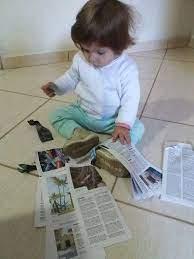 BERÇÁRIO I-A(EO) (CG)*Atividade Permanente:  Hora da massagem*Objetivo: Desenvolver e fortalecer laços afetivos que favorecem o desenvolvimento neurofisiológico dos bebês.*Desenvolvimento: Faça massagem na barriga e tórax, depois nos braços e pernas rolando. Role suavemente as mãos para cima e para baixo pelos braços e pernas do bebê, indo do tornozelo para o quadril, do ombro para o pulso.Termine com uma massagem suave nas costas.Você sabia? A massagem é uma atividade prazerosa e facilitadora de momentos relaxantes em qualquer idade, é muito importante o toque, do contato pele com pele entre o adulto e a criança por ela cuidada, especialmente nos primeiros anos de vida.* Observação- Se o bebê tiver um hidratante ou óleo específico para ele, seria interessante estar aproveitando esse momento para usá-lo na massagem.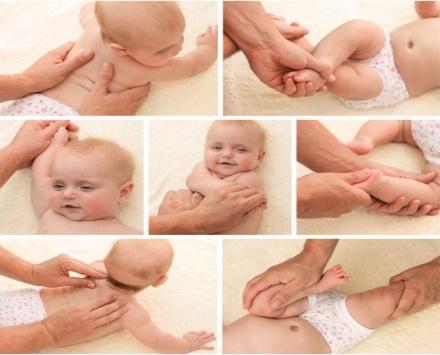 Bom final de                               SEMANA !!!      	                                                             